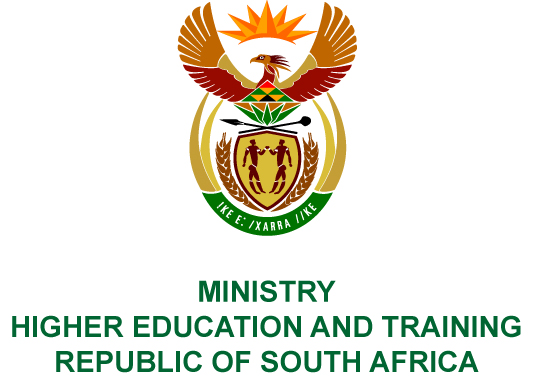 Private Bag X893, Pretoria, 0001, Tel (012) 312 5555, Fax (012) 323 5618Private Bag X9192, Cape Town, 8000, Tel (021) 469 5150, Fax: (021) 465 7956	Memorandum from the Parliamentary Office				NATIONAL ASSEMBLY FOR WRITTEN REPLYQUESTION 2437DATE OF PUBLICATION OF INTERNAL QUESTION PAPER: 24/08/2018(INTERNAL QUESTION PAPER NO 26 OF 2018)Ms N Nolutshungu (EFF) to ask the Minister of Higher Education and Training:What is the (a) name of each investing company that has invested on land owned by (i) her department and (ii) each entity reporting to her and (b)(i) nature, (ii) value and (iii) length of each investment?   NW2689EREPLY: (i)	None(ii)	None(i)	None(ii)	None(iii)	None